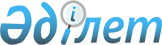 Казталов аудандық мәслихатының 2019 жылғы 26 желтоқсандағы №42-8 "2020-2022 жылдарға арналған аудандық бюджет туралы" шешіміне өзгерістер мен толықтырулар енгізу туралы
					
			Күшін жойған
			
			
		
					Батыс Қазақстан облысы Казталов аудандық мәслихатының 2020 жылғы 31 наурыздағы № 45-1 шешімі. Батыс Қазақстан облысының Әділет департаментінде 2020 жылғы 1 сәуірде № 6103 болып тіркелді. Күші жойылды - Батыс Қазақстан облысы Казталов аудандық мәслихатының 2021 жылғы 18 ақпандағы № 3-6 шешімімен
      Ескерту. Күші жойылды - Батыс Қазақстан облысы Казталов аудандық мәслихатының 18.02.2021 № 3-6 шешімімен (алғашқы ресми жарияланған күнінен бастап қолданысқа енгізіледі).

      РҚАО-ның ескертпесі.

      Құжаттың мәтінінде түпнұсқаның пунктуациясы мен орфографиясы сақталған.
      Қазақстан Республикасының 2008 жылғы 4 желтоқсандағы Бюджет кодексіне, Қазақстан Республикасының 2001 жылғы 23 қаңтардағы "Қазақстан Республикасындағы жергілікті мемлекеттік басқару және өзін-өзі басқару туралы" Заңына сәйкес, Казталов аудандық мәслихаты ШЕШІМ ҚАБЫЛДАДЫ:
      1. Казталов аудандық мәслихатының 2019 жылғы 26 желтоқсандағы №42-8 "2020-2022 жылдарға арналған аудандық бюджет туралы" шешіміне (Нормативтік құқықтық актілерді мемлекеттік тіркеу тізілімінде №5915 тіркелген, 2019 жылғы 31 желтоқсанда Қазақстан Республикасының нормативтік құқықтық актілерінің эталондық бақылау банкінде жарияланған) келесі өзгерістер мен толықтырулар енгізілсін:
      1-тармақ келесі редакцияда жазылсын:
      "1. 2020- 2022 жылдарға арналған аудандық бюджет тиісінше 1, 2 және 3- қосымшаларға сәйкес, соның ішінде 2020 жылға келесі көлемдерде бекітілсін:
      1) кірістер – 9 171 803 мың теңге:
      салықтық түсімдер – 1 050 825 мың теңге;
      салықтық емес түсімдер – 19 400 мың теңге;
      негізгі капиталды сатудан түсетін түсімдер – 25 000 мың теңге;
      трансферттер түсімі – 8 076 578 мың теңге;
      2) шығындар – 9 341 586 мың теңге;
      3) таза бюджеттік кредиттеу – 92 132 мың теңге:
      бюджеттік кредиттер – 139 177 мың теңге;
      бюджеттік кредиттерді өтеу – 47 045 мың теңге;
      4) қаржы активтерімен операциялар бойынша сальдо – 0 теңге:
      қаржы активтерін сатып алу – 0 теңге;
      мемлекеттің қаржы активтерін сатудан түсетін түсімдер – 0 теңге;
      5) бюджет тапшылығы (профициті) – -261 915 мың теңге; 
      6) бюджет тапшылығын қаржыландыру (профицитін пайдалану) – 261 915 мың теңге:
      қарыздар түсімі – 139 177 мың теңге;
      қарыздарды өтеу – 47 045 мың теңге;
      бюджет қаражатының пайдаланылатын қалдықтары – 169 783 мың теңге.";
      4-тармақта:
      1) тармақшада:
      бірінші абзац келесі редакцияда жазылсын:
      "1) республикалық бюджеттен жалпы сомасы – 1 882 219 мың теңге:"; 
      он үшінші абзац келесі редакцияда жазылсын:
      "мемлекеттік орта білім беру ұйымдары педагогтерінің еңбегіне ақы төлеуді ұлғайтуға – 596 444 мың теңге;";
      2) тармақшада:
      бірінші абзац келесі редакцияда жазылсын:
      "2) облыстық бюджеттен жалпы сомасы – 644 576 мың теңге:";
      келесі мазмұндағы оныншы абзацпен толықтырылсын:
      "білім беру ұйымдарына бейнебақылау жүйесін орнату – 37 660 мың теңге;";
      келесі мазмұндағы он бірінші абзацпен толықтырылсын:
      "мектептерді санитарлық-гигиеналық қажеттіліктермен қамтамасыз етуге – 40 839 мың теңге;";
      келесі мазмұндағы он екінші абзацпен толықтырылсын:
      "кепілдік берілген әлеуметтік топтама енгізуге – 35 885 мың теңге.";
      8-тармақ келесі редакцияда жазылсын:
      "8. 2020 жылға арналған ауылдық округ бюджеттеріне аудандық бюджет қаражат есебінен бөлінетін ағымдағы нысаналы трансферттердің жалпы сомасы 100 149 мың теңге көлемінде қарастырылғаны ескерілсін.
      Аталған сомаларды ауылдық округтердің бюджеттеріне бөлу Казталов ауданы әкімдігінің қаулысы негізінде жүзеге асырылады.";
      көрсетілген шешімнің қосымшасы осы шешімнің 1-қосымшасына сәйкес жаңа редакцияда жазылсын.
      2. Казталов аудандық мәслихат аппараты басшысы (Н.Кажгалиев) осы шешімнің әділет органдарында мемлекеттік тіркелуін қамтамасыз етсін.
      3. Осы шешім 2020 жылдың 1 қаңтарынан бастап қолданысқа енгізіледі. 2020 жылға арналған аудандық бюджет
      мың теңге
					© 2012. Қазақстан Республикасы Әділет министрлігінің «Қазақстан Республикасының Заңнама және құқықтық ақпарат институты» ШЖҚ РМК
				
      Сессия төрағасы

Е. Бекмулдин

      Мәслихат хатшысы

С. Мулдашев
Казталов аудандық
мәслихатының
2020 жылғы 31 наурыздағы
№ 45-1 шешіміне қосымшаКазталов аудандық
мәслихатының
2019 жылғы 26 желтоқсандағы
№42-8 шешіміне 1-қосымша
Санаты
Санаты
Санаты
Санаты
Санаты
Сомасы
Сыныбы
Сыныбы
Сыныбы
Сыныбы
Сомасы
Кішi сыныбы
Кішi сыныбы
Кішi сыныбы
Сомасы
Ерекшелiгi
Ерекшелiгi
Сомасы
Атауы
Сомасы
1) Кірістер
9 171 803
1
Салықтық түсімдер
1 050 825
01
Табыс салығы 
349 025
1
Корпоративтік табыс салығы 
46 525
2
Жеке табыс салығы
302 500
03
Әлеуметтік салық
331 000
1
Әлеуметтік салық 
331 000
04
Меншiкке салынатын салықтар
356 000
1
Мүлiкке салынатын салықтар
355 000
3
Жер салығы
0
4
Көлiк құралдарына салынатын салық
0
5
Бірыңғай жер салығы
1 000
05
Тауарларға, жұмыстарға және қызметтерге салынатын iшкi салықтар
6 800
2
Акциздер
1 200
3
Табиғи және басқа да ресурстарды пайдаланғаны үшiн түсетiн түсiмдер
2 500
4
Кәсiпкерлiк және кәсiби қызметтi жүргiзгенi үшiн алынатын алымдар
3 100
08
Заңдық маңызы бар әрекеттерді жасағаны және (немесе) оған уәкілеттігі бар мемлекеттік органдар немесе лауазымды адамдар құжаттар бергені үшін алынатын міндетті төлемдер
8 000
1
Мемлекеттік баж
8 000
2
Салықтық емес түсiмдер
19 400
01
Мемлекеттік меншіктен түсетін кірістер
11 800
5
Мемлекет меншігіндегі мүлікті жалға беруден түсетін кірістер
11 800
04
Мемлекеттік бюджеттен қаржыландырылатын, сондай-ақ Қазақстан Республикасы Ұлттық Банкінің бюджетінен (шығыстар сметасынан) қамтылатын және қаржыландырылатын мемлекеттік мекемелер салатын айыппұлдар, өсімпұлдар, санкциялар, өндіріп алулар
1 600
1
Мұнай секторы ұйымдарынан және Жәбірленушілерге өтемақы қорына түсетін түсімдерді қоспағанда, мемлекеттік бюджеттен қаржыландырылатын, сондай-ақ Қазақстан Республикасы Ұлттық Банкінің бюджетінен (шығыстар сметасынан) қамтылатын және қаржыландырылатын мемлекеттік мекемелер салатын айыппұлдар, өсімпұлдар, санкциялар, өндіріп алулар
1 600
06
Басқа да салықтық емес түсiмдер
6 000
1
Басқа да салықтық емес түсiмдер
6 000
3
Негізгі капиталды сатудан түсетін түсімдер
25 000
01
Мемлекеттік мекемелерге бекітілген мемлекеттік мүлікті сату
20 000
1
Мемлекеттік мекемелерге бекітілген мемлекеттік мүлікті сату
20 000
03
Жердi және материалдық емес активтердi сату
5 000
1
Жерді сату
5 000
4
Трансферттердің түсімдері
8 076 578
01
Төмен тұрған мемлекеттiк басқару органдарынан трансферттер 
370
3
Аудандық маңызы бар қалалардың, ауылдардың, кенттердің, аулдық округтардың бюджеттерінен трансферттер
370
02
Мемлекеттiк басқарудың жоғары тұрған органдарынан түсетiн трансферттер
8 076 208
2
Облыстық бюджеттен түсетiн трансферттер
8 076 208
Функционалдық топ
Функционалдық топ
Функционалдық топ
Функционалдық топ
Функционалдық топ
Сомасы
Кіші функция
Кіші функция
Кіші функция
Кіші функция
Сомасы
Бюджеттік бағдарламалардың әкiмшiсi
Бюджеттік бағдарламалардың әкiмшiсi
Бюджеттік бағдарламалардың әкiмшiсi
Сомасы
Бағдарлама
Бағдарлама
Сомасы
Атауы
Сомасы
2) Шығындар
9 341 586
01
Жалпы сипаттағы мемлекеттiк қызметтер 
310 840
1
Мемлекеттiк басқарудың жалпы функцияларын орындайтын өкiлдi, атқарушы және басқа органдар
145 063
112
Аудан (облыстық маңызы бар қала) мәслихатының аппараты
21 953
001
Аудан (облыстық маңызы бар қала) мәслихатының қызметін қамтамасыз ету жөніндегі қызметтер
21 953
122
Аудан (облыстық маңызы бар қала) әкімінің аппараты
123 110
001
Аудан (облыстық маңызы бар қала) әкімінің қызметін қамтамасыз ету жөніндегі қызметтер
119 979
003
Мемлекеттік органның күрделі шығыстары
3 131
9
Жалпы сипаттағы өзге де мемлекеттiк қызметтер
165 777
454
Ауданның (облыстық маңызы бар қаланың) кәсіпкерлік және ауыл шаруашылығы бөлімі
23 292
001
Жергілікті деңгейде кәсіпкерлікті және ауыл шаруашылығын дамыту саласындағы мемлекеттік саясатты іске асыру жөніндегі қызметтер
23 292
458
Ауданның (облыстық маңызы бар қаланың) тұрғын үй-коммуналдық шаруашылығы, жолаушылар көлігі және автомобиль жолдары бөлімі
104 629
001
Жергілікті деңгейде тұрғын үй-коммуналдық шаруашылығы, жолаушылар көлігі және автомобиль жолдары саласындағы мемлекеттік саясатты іске асыру жөніндегі қызметтер
19 845
013
Мемлекеттік органның күрделі шығыстары
29 150
113
Төменгі тұрған бюджеттерге берілетін нысаналы ағымдағы трансферттер
55 634
459
Ауданның (облыстық маңызы бар қаланың) экономика және қаржы бөлімі
37 856
001
Ауданның (облыстық маңызы бар қаланың) экономикалық саясаттын қалыптастыру мен дамыту, мемлекеттік жоспарлау, бюджеттік атқару және коммуналдық меншігін басқару саласындағы мемлекеттік саясатты іске асыру жөніндегі қызметтер
36 808
113
Төменгі тұрған бюджеттерге берілетін нысаналы ағымдағы трансферттер
1 048
02
Қорғаныс
15 802
1
Әскери мұқтаждар
5 802
122
Аудан (облыстық маңызы бар қала) әкімінің аппараты
5 802
005
Жалпыға бірдей әскери міндетті атқару шеңберіндегі іс-шаралар
5 802
2
Төтенше жағдайлар жөнiндегi жұмыстарды ұйымдастыру
10 000
122
Аудан (облыстық маңызы бар қала) әкімінің аппараты
10 000
006
Аудан (облыстық маңызы бар қала) ауқымындағы төтенше жағдайлардың алдын алу және оларды жою
1 000
007
Аудандық (қалалық) ауқымдағы дала өрттерінің, сондай-ақ мемлекеттік өртке қарсы қызмет органдары құрылмаған елдi мекендерде өрттердің алдын алу және оларды сөндіру жөніндегі іс-шаралар
9 000
04
Бiлiм беру
5 919 268
1
Мектепке дейiнгi тәрбие және оқыту
330 296
464
Ауданның (облыстық маңызы бар қаланың) білім бөлімі
330 296
009
Мектепке дейінгі тәрбие мен оқыту ұйымдарының қызметін қамтамасыз ету
330 296
2
Бастауыш, негізгі орта және жалпы орта білім беру
5 380 429
457
Ауданның (облыстық маңызы бар қаланың) мәдениет, тілдерді дамыту, дене шынықтыру және спорт бөлімі
117 558
017
Балалар мен жасөспірімдерге спорт бойынша қосымша білім беру
117 558
464
Ауданның (облыстық маңызы бар қаланың) білім бөлімі
4 892 730
003
Жалпы білім беру
4 645 300
006
Балаларға қосымша білім беру
247 430
466
Ауданның (облыстық маңызы бар қаланың) сәулет, қала құрылысы және құрылыс бөлімі
370 141
021
Бастауыш, негізгі орта және жалпы орта білім беру объектілерін салу және реконструкциялау
370 141
9
Бiлiм беру саласындағы өзге де қызметтер
208 543
464
Ауданның (облыстық маңызы бар қаланың) білім бөлімі
208 543
001
Жергілікті деңгейде білім беру саласындағы мемлекеттік саясатты іске асыру жөніндегі қызметтер
20 703
005
Ауданның (облыстық маңызы бар қаланың) мемлекеттік білім беру мекемелер үшін оқулықтар мен оқу-әдiстемелiк кешендерді сатып алу және жеткізу
133 693
012
Мемлекеттік органның күрделі шығыстары
1 100
015
Жетім баланы (жетім балаларды) және ата-аналарының қамқорынсыз қалған баланы (балаларды) күтіп-ұстауға қамқоршыларға (қорғаншыларға) ай сайынға ақшалай қаражат төлемі
9 520
067
Ведомстволық бағыныстағы мемлекеттік мекемелер мен ұйымдардың күрделі шығыстары
3 320
113
Төменгі тұрған бюджеттерге берілетін нысаналы ағымдағы трансферттер
40 207
06
Әлеуметтiк көмек және әлеуметтiк қамсыздандыру
832 565
1
Әлеуметтiк қамсыздандыру
330 335
451
Ауданның (облыстық маңызы бар қаланың) жұмыспен қамту және әлеуметтік бағдарламалар бөлімі
323 335
005
Мемлекеттік атаулы әлеуметтік көмек 
323 335
464
Ауданның (облыстық маңызы бар қаланың) білім бөлімі
7 000
030
Патронат тәрбиешілерге берілген баланы (балаларды) асырап бағу 
7 000
2
Әлеуметтiк көмек
456 410
451
Ауданның (облыстық маңызы бар қаланың) жұмыспен қамту және әлеуметтік бағдарламалар бөлімі
456 410
002
Жұмыспен қамту бағдарламасы
181 154
006
Тұрғын үйге көмек көрсету
10 000
007
Жергілікті өкілетті органдардың шешімі бойынша мұқтаж азаматтардың жекелеген топтарына әлеуметтік көмек
128 343
010
Үйден тәрбиеленіп оқытылатын мүгедек балаларды материалдық қамтамасыз ету
1 622
014
Мұқтаж азаматтарға үйде әлеуметтiк көмек көрсету
68 942
017
Оңалтудың жеке бағдарламасына сәйкес мұқтаж мүгедектердi мiндеттi гигиеналық құралдармен қамтамасыз ету, қозғалуға қиындығы бар бірінші топтағы мүгедектерге жеке көмекшінің және есту бойынша мүгедектерге қолмен көрсететiн тіл маманының қызметтерін ұсыну 
17 131
023
Жұмыспен қамту орталықтарының қызметін қамтамасыз ету
49 218
9
Әлеуметтiк көмек және әлеуметтiк қамтамасыз ету салаларындағы өзге де қызметтер
45 820
451
Ауданның (облыстық маңызы бар қаланың) жұмыспен қамту және әлеуметтік бағдарламалар бөлімі
33 020
001
Жергілікті деңгейде халық үшін әлеуметтік бағдарламаларды жұмыспен қамтуды қамтамасыз етуді іске асыру саласындағы мемлекеттік саясатты іске асыру жөніндегі қызметтер 
25 901
011
Жәрдемақыларды және басқа да әлеуметтік төлемдерді есептеу, төлеу мен жеткізу бойынша қызметтерге ақы төлеу
3 308
050
Қазақстан Республикасында мүгедектердің құқықтарын қамтамасыз етуге және өмір сүру сапасын жақсарту
3 811
094
Әлеуметтік көмек ретінде тұрғын үй сертификаттарын беру 
0
458
Ауданның (облыстық маңызы бар қаланың) тұрғын үй-коммуналдық шаруашылығы, жолаушылар көлігі және автомобиль жолдары бөлімі
12 800
094
Әлеуметтік көмек ретінде тұрғын үй сертификаттарын беру 
12 800
07
Тұрғын үй-коммуналдық шаруашылық
317 659
1
Тұрғын үй шаруашылығы
27 560
458
Ауданның (облыстық маңызы бар қаланың) тұрғын үй-коммуналдық шаруашылығы, жолаушылар көлігі және автомобиль жолдары бөлімі
10 000
004
Азаматтардың жекелеген санаттарын тұрғын үймен қамтамасыз ету
10 000
466
Ауданның (облыстық маңызы бар қаланың) сәулет, қала құрылысы және құрылыс бөлімі
17 560
003
Коммуналдық тұрғын үй қорының тұрғын үйін жобалау және (немесе) салу, реконструкциялау 
14 260
004
Инженерлік-коммуникациялық инфрақұрылымды жобалау, дамыту және (немесе) жайластыру
3 300
2
Коммуналдық шаруашылық
290 099
458
Ауданның (облыстық маңызы бар қаланың) тұрғын үй-коммуналдық шаруашылығы, жолаушылар көлігі және автомобиль жолдары бөлімі
71 500
012
Сумен жабдықтау және су бұру жүйесінің жұмыс істеуі
71 500
029
Сумен жабдықтау және су бұру жүйелерін дамыту
0
466
Ауданның (облыстық маңызы бар қаланың) сәулет, қала құрылысы және құрылыс бөлімі
218 599
005
Коммуналдық шаруашылығын дамыту
780
006
Сумен жабдықтау және су бұру жүйесін дамыту
217 819
08
Мәдениет, спорт, туризм және ақпараттық кеңістiк
816 421
1
Мәдениет саласындағы қызмет
540 151
457
Ауданның (облыстық маңызы бар қаланың) мәдениет, тілдерді дамыту, дене шынықтыру және спорт бөлімі
540 151
003
Мәдени-демалыс жұмысын қолдау
540 151
2
Спорт
25 580
457
Ауданның (облыстық маңызы бар қаланың) мәдениет, тілдерді дамыту, дене шынықтыру және спорт бөлімі
25 580
009
Аудандық (облыстық маңызы бар қалалық) деңгейде спорттық жарыстар өткiзу
25 580
3
Ақпараттық кеңiстiк
173 479
456
Ауданның (облыстық маңызы бар қаланың) ішкі саясат бөлімі
12 085
002
Мемлекеттік ақпараттық саясат жүргізу жөніндегі қызметтер
12 085
457
Ауданның (облыстық маңызы бар қаланың) мәдениет, тілдерді дамыту, дене шынықтыру және спорт бөлімі
161 394
006
Аудандық (қалалық) кiтапханалардың жұмыс iстеуi
160 394
007
Мемлекеттiк тiлдi және Қазақстан халқының басқа да тiлдерін дамыту
1 000
9
Мәдениет, спорт, туризм және ақпараттық кеңiстiктi ұйымдастыру жөнiндегi өзге де қызметтер
77 211
456
Ауданның (облыстық маңызы бар қаланың) ішкі саясат бөлімі
56 438
001
Жергілікті деңгейде ақпарат, мемлекеттілікті нығайту және азаматтардың әлеуметтік сенімділігін қалыптастыру саласында мемлекеттік саясатты іске асыру жөніндегі қызметтер
23 490
003
Жастар саясаты саласында іс-шараларды іске асыру
32 948
457
Ауданның (облыстық маңызы бар қаланың) мәдениет, тілдерді дамыту, дене шынықтыру және спорт бөлімі
20 773
001
Жергілікті деңгейде мәдениет, тілдерді дамыту, дене шынықтыру және спорт саласында мемлекеттік саясатты іске асыру жөніндегі қызметтер
17 773
032
Ведомстволық бағыныстағы мемлекеттік мекемелер мен ұйымдардың күрделі шығыстары
3 000
10
Ауыл, су, орман, балық шаруашылығы, ерекше қорғалатын табиғи аумақтар, қоршаған ортаны және жануарлар дүниесін қорғау, жер қатынастары
59 320
1
Ауыл шаруашылығы
5 199
473
Ауданның (облыстық маңызы бар қаланың) ветеринария бөлімі
5 199
001
Жергілікті деңгейде ветеринария саласындағы мемлекеттік саясатты іске асыру жөніндегі қызметтер
5 199
005
Мал көмінділерінің (биотермиялық шұңқырлардың) жұмыс істеуін қамтамасыз ету
0
007
Қаңғыбас иттер мен мысықтарды аулауды және жоюды ұйымдастыру
0
010
Ауыл шаруашылығы жануарларын сәйкестендіру жөніндегі іс-шараларды өткізу
0
011
Эпизоотияға қарсы іс-шаралар жүргізу
0
047
Жануарлардың саулығы мен адамның денсаулығына қауіп төндіретін, алып қоймай залалсыздандырылған (зарарсыздандырылған) және қайта өңделген жануарлардың, жануарлардан алынатын өнімдер мен шикізаттың құнын иелеріне өтеу
0
6
Жер қатынастары
19 085
463
Ауданның (облыстық маңызы бар қаланың) жер қатынастары бөлімі
19 085
001
Аудан (облыстық маңызы бар қала) аумағында жер қатынастарын реттеу саласындағы мемлекеттік саясатты іске асыру жөніндегі қызметтер
16 085
006
Аудандардың, облыстық маңызы бар, аудандық маңызы бар қалалардың, кенттердiң, ауылдардың, ауылдық округтердiң шекарасын белгiлеу кезiнде жүргiзiлетiн жерге орналастыру
3 000
9
Ауыл, су, орман, балық шаруашылығы, қоршаған ортаны қорғау және жер қатынастары саласындағы басқа да қызметтер
35 036
459
Ауданның (облыстық маңызы бар қаланың) экономика және қаржы бөлімі
35 036
099
Мамандарға әлеуметтік қолдау көрсету жөніндегі шараларды іске асыру
35 036
11
Өнеркәсіп, сәулет, қала құрылысы және құрылыс қызметі
23 089
2
Сәулет, қала құрылысы және құрылыс қызметі
23 089
466
Ауданның (облыстық маңызы бар қаланың) сәулет, қала құрылысы және құрылыс бөлімі
23 089
001
Құрылыс, облыс қалаларының, аудандарының және елді мекендерінің сәулеттік бейнесін жақсарту саласындағы мемлекеттік саясатты іске асыру және ауданның (облыстық маңызы бар қаланың) аумағын оңтайла және тиімді қала құрылыстық игеруді қамтамасыз ету жөніндегі қызметтер 
20 843
013
Аудан аумағында қала құрылысын дамытудың кешенді схемаларын, аудандық (облыстық) маңызы бар қалалардың, кенттердің және өзге де ауылдық елді мекендердің бас жоспарларын әзірлеу
2 246
12
Көлiк және коммуникация
102 784
1
Автомобиль көлiгi
96 544
458
Ауданның (облыстық маңызы бар қаланың) тұрғын үй-коммуналдық шаруашылығы, жолаушылар көлігі және автомобиль жолдары бөлімі
96 544
022
Көлік инфрақұрылымын дамыту
41 010
023
Автомобиль жолдарының жұмыс істеуін қамтамасыз ету
55 000
045
Аудандық маңызы бар автомобиль жолдарын және елді-мекендердің көшелерін күрделі және орташа жөндеу
534
9
Көлiк және коммуникациялар саласындағы өзге де қызметтер
6 240
458
Ауданның (облыстық маңызы бар қаланың) тұрғын үй-коммуналдық шаруашылығы, жолаушылар көлігі және автомобиль жолдары бөлімі
6 240
037
Әлеуметтік маңызы бар қалалық (ауылдық), қала маңындағы және ауданішілік қатынастар бойынша жолаушылар тасымалдарын субсидиялау
6 240
13
Басқалар
26 000
9
Басқалар
26 000
459
Ауданның (облыстық маңызы бар қаланың) экономика және қаржы бөлімі
26 000
012
Ауданның (облыстық маңызы бар қаланың) жергілікті атқарушы органының резерві 
26 000
14
Борышқа қызмет көрсету
53
1
Борышқа қызмет көрсету
53
459
Ауданның (облыстық маңызы бар қаланың) экономика және қаржы бөлімі
53
021
Жергілікті атқарушы органдардың облыстық бюджеттен қарыздар бойынша сыйақылар мен өзге де төлемдерді төлеу бойынша борышына қызмет көрсету 
53
15
Трансферттер
917 785
1
Трансферттер
917 785
459
Ауданның (облыстық маңызы бар қаланың) экономика және қаржы бөлімі
917 785
006
Пайдаланылмаған (толық пайдаланылмаған) нысаналы трансферттерді қайтару
3 818
038
Субвенциялар
727 328
049
Бюджет заңнамасымен қарастырылған жағдайларда жалпы сипаттағы трансферттерді қайтару
115 050
054
Қазақстан Республикасының Ұлттық қорынан берілетін нысаналы трансферт есебінен республикалық бюджеттен бөлінген пайдаланылмаған (түгел пайдаланылмаған) нысаналы трансферттердің сомасын қайтару
71 589
3) Таза бюджеттік кредиттеу
92 132
Бюджеттік кредиттер
139 177
10
Ауыл, су, орман, балық шаруашылығы, ерекше қорғалатын табиғи аумақтар, қоршаған ортаны және жануарлар дүниесін қорғау, жер қатынастары
139 177
9
Ауыл, су, орман, балық шаруашылығы, қоршаған ортаны қорғау және жер қатынастары саласындағы басқа да қызметтер
139 177
459
Ауданның (облыстық маңызы бар қаланың) экономика және қаржы бөлімі
139 177
018
Мамандарды әлеуметтік қолдау шараларын іске асыру үшін бюджеттік кредиттер
139 177
Санаты
Санаты
Санаты
Санаты
Санаты
Сомасы
Сыныбы
Сыныбы
Сыныбы
Сыныбы
Сомасы
Кіші сыныбы
Кіші сыныбы
Кіші сыныбы
Сомасы
Ерекшелiгi
Ерекшелiгi
Сомасы
Атауы
Сомасы
5
Бюджеттік кредиттерді өтеу
47 045
01
Бюджеттік кредиттерді өтеу
47 045
1
Мемлекеттік бюджеттен берілген бюджеттік кредиттерді өтеу
47 045
4) Қаржы активтерімен жасалатын операциялар бойынша сальдо
0
Функционалдық топ
Функционалдық топ
Функционалдық топ
Функционалдық топ
Функционалдық топ
Сомасы
Кіші функция
Кіші функция
Кіші функция
Кіші функция
Сомасы
Бюджеттік бағдарламалардың әкiмшiсi
Бюджеттік бағдарламалардың әкiмшiсi
Бюджеттік бағдарламалардың әкiмшiсi
Сомасы
Бағдарлама
Бағдарлама
Сомасы
Атауы
Сомасы
Қаржы активтерін сатып алу
0
Санаты
Санаты
Санаты
Санаты
Санаты
Сомасы
Сыныбы
Сыныбы
Сыныбы
Сыныбы
Сомасы
Кіші сыныбы
Кіші сыныбы
Кіші сыныбы
Сомасы
Ерекшелiгi
Ерекшелiгi
Сомасы
Атауы
Сомасы
6
Мемлекеттің қаржы активтерін сатудан түсетін түсімдер 
0
01
Мемлекеттің қаржы активтерін сатудан түсетін түсімдер 
0
1
Қаржы активтерін ел ішінде сатудан түсетін түсімдер 
0
5) Бюджет тапшылығы (профициті) 
-261 915
6) Бюджет тапшылығын қаржыландыру (профицитін пайдалану) 
261 915
7
Қарыздар түсімдері
139 177
01
Мемлекеттік ішкі қарыздар 
139 177
2
Қарыз алу келісім-шарттары
139 177
03
Ауданның (облыстық маңызы бар қаланың) жергілікті атқарушы органы алатын қарыздар
139 177
Функционалдық топ
Функционалдық топ
Функционалдық топ
Функционалдық топ
Функционалдық топ
Сомасы
Кіші функция
Кіші функция
Кіші функция
Кіші функция
Сомасы
Бюджеттік бағдарламалардың әкiмшiсi
Бюджеттік бағдарламалардың әкiмшiсi
Бюджеттік бағдарламалардың әкiмшiсi
Сомасы
Бағдарлама
Бағдарлама
Сомасы
Атауы
Сомасы
16
Қарыздарды өтеу
47 045
1
Қарыздарды өтеу
47 045
459
Ауданның (облыстық маңызы бар қаланың) экономика және қаржы бөлімі
47 045
005
Жергілікті атқарушы органның жоғары тұрған бюджет алдындағы борышын өтеу
47 045
Санаты
Санаты
Санаты
Санаты
Санаты
Сомасы
Сыныбы
Сыныбы
Сыныбы
Сыныбы
Сомасы
Кіші сыныбы
Кіші сыныбы
Кіші сыныбы
Сомасы
Ерекшелiгi
Ерекшелiгi
Сомасы
Атауы
Сомасы
8
Бюджет қаражатының пайдаланылатын қалдықтары
169 783
01
Бюджет қаражаты қалдықтары
169 783
1
Бюджет қаражатының бос қалдықтары
169 783
01
Бюджет қаражатының бос қалдықтары
169 783